教师工作手册（本科）（试行版）东华大学计算机科学与技术学院2019.8.29仅作为教师日常教学工作的手册，不代表规章制度。如相关管理文件更新，和本手册不一致的地方，以相关管理规章制度为准。手册中的相关附件请到学院网站下载。教学相关文件请到学院网站下载。常用联系方式：教务处排课选课中心（排课、选课、借教室等）：67792211学院实验室（学院机房安排等）：67792285学院教务员：67792046学院辅导员办公室：37667283、376674691.根据教学计划，完成选课按照校历教学进度安排，每个老师从第六周开始在所属系，填写书面教学任务书，确定下学期自己的教学任务，这个时候整体教学计划已经确定了，无法更改。（一般第五周前可向学院、系和专业负责人提出下学期教学计划更改意见，汇总后统一安排。）教学任务书的填写时，请注意以下几点：1.1 根据系里统一安排，参考自己的考核任务要求，根据教学计划仔细核对下学期教学任务书，确认自己下学期的教学任务，如有疑问及时向系主任、教务员了解相关情况； 1.2周学时中“/”含义：如“2*8/”表示课程安排在前8周，每周2节；“/2*8” 表示课程安排在后8周，每周2节；“2*8”表示课程可以安排在前8周，也可安排在后8周，由教务科统筹安排；实践课需要分散安排的请在备注栏注明周数和周学时数，如4*8，未注明的默认学期末集中进行，由学院自行安排； 1.3由于学分制排课和选课的特殊性，如对上课时间有特殊要求，请在提交任务书时附详细说明，学院审核确需照顾，教务处将统筹安排。课表一旦排定，除突发紧急情况外，不得再更改。2．教学大纲上传2.1为便于学生选课，每个老师第10周前必须完自己下学期所教授课程的：教师信息、课程信息（教学大纲、教学日历）审核和修订工作。2.2教学大纲、日历：任课老师可结合课程情况，更新大纲日历，重点注意成绩计分方法等；如需更新大纲日历，需按照大纲模板制定新的大纲，经系主任签字后，交电子版和纸质版给教务员，经教授委员会审核同意后，由教务员统一上传； （注意点1：仔细审核大纲中的成绩评定方法，如平时成绩和期末考试卷面分占比，并在最后成绩评定时，严格执行，否则认定为教学事故。注意点2：老师对所教授课程逾期不提出大纲变更申请的，视为对原大纲的认可，教学内容和成绩考核需按公布大纲执行。注意点3：统一课程编码的课程即使多人任教，大纲和教学日历只有一份，由认可老师协商制定，所有任课老师必须统一遵守）2.3 大纲日历查阅路径：jwdep.dhu.edu.cn——公共查询——课程教学大纲——计算机科学与技术学院——通过课程代码或课程名称搜索；2.4教材选用：在规定时间内完成每学期的教材预定，即使多年使用同一本教材，仍需按学期提交预定申请；如果同一门课多位老师授课，只需其中一位老师预定即可。3.课程表颁布和机房申请    任课老师可以通过教务系统查看排课情况，由于学生选课、教室问题等，教务处可能对已排好的课进行微调，任课老师务必在开课前一周内通过教务系统再次确认上课时间、地点、组班情况等等。如需使用学院机房，则根据机房的管理办法进行机房申请，申请方法参见附件。如需使用图文中心机房，提前联系图文机房管理室（67792328），确认软硬件条件，到教务员处填写使用申请。附2,图文机房使用申请表4. 上课教师需根据教学日历进度，进行上课、实验等安排。教务处、学院、校院两级教学督导、巡视员将不定期进行听课、看课。4.1任课教师在授课过程中的工作规范、注意事项依据东华大学教务处的管理文件，如：《任课教师上课点名制度》、《东华大学教师教书育人工作条例》、《东华大学教师教学工作规范》、《关于调课的规定》；4.2 教师上课要提前10分钟到教室，检查一下教室相关设备，如有故障及时和多媒体管理人员联系，教室讲台上有联系方式；4.3不得随意调整上课时间、更换任课老师等，如需要调课需填写《调课申请单》经分管院院长同意、学院备案、教务处备案方可实施，任课老师需自行通知学生。附3，调课申请表（注意点1： 学生在开学两周内可以进行补选课、退课等操作，所以前两周学生名单会有所变动。注意点2：在第一次上课时，请向学生说明该课程的考核方法，介绍一下上课内容。注意点3：每学期开始的第一天上课，学校领导一般会到教室进行慰问，请老师一定注意。注意点4：学期中间，有一个月的教学质量月检查。）5.点名任课教师从网上下载组班名单，以便上课点名。5.1对于学业警告的学生（一般第三周开始学生名单上可以看到预警标记），需加强点名，及时把点名情况录入教务系统——帮扶系统；5.2学生手册规定，缺席三分之一将取消考试资格，考试前通知到相关学生、辅导员，务必保留相关材料，避免引起不必要的纠纷。（注意点1：上课时，跟学生讲清楚所采用的点名方法和判断是否缺席的方法，如抽查方法等。注意点2：如严格执行缺席三分之一取消考试资格，老师一定要在考试前两周，把结果通知到学生，并告知相应班级辅导员，并公示考勤情况（考勤表），如无法通知学生，要及时告知辅导员。如果没有事先公示，不要在考场驱赶学生。）6．试卷    任课教师根据教学大纲上的相关规定出题，同时出好A、B两套题，系主任审核签字，提前5个工作日送到教材科进行印刷，考试前由任课老师自行前往教材科领取学生用试卷。目前，学院采用机器阅卷（自动计分），请大家按照学院的模板出题。附4，试卷模板7.考试及监考加强本科教学课程考试监考工作是建设优良学风的重要措施，是教学质量监控体系中的一个重要环节，也是教学事故多发环节。现根据学校的考试制度，结合学院的实际，对考试监考工作规定如下：7.1 课程考核方式，任课老师按照教学大纲规定进行。如选随堂考，则安排在最后一次上课时间，对于考试地点，如果按照隔位就坐方式，上课教室无法安排开的，应到网上借教室。如遇困难可向系主任或教务员求助。一个考场如超过20人，需安排两人监考，向系里申请派监考老师。停课考的课程，则由教务处统一安排时间和地点，监考人员由系里统一安排。7.2监考教师原则上由该课程所属系的教师担任，系主任负责安排、协调。监考名单确定后由学院教务员归档，上报教务处。7.3教务处布置的其他监考任务由学院办公室负责安排。7.4主考提前15分钟进考场，提醒学生有关考试注意事项，安排学生座位等，副监考提前10分钟进考场，协助主监考完成监考任务，严格执行学校关于考试监考工作的有关规定。8. 评分客观、公正、红笔批阅、卷面整洁、出错的地方签字、原则上考试结束后五个工作日内把学生成绩登录教务系统并发布。教务系统成绩发布之后成绩不能随意更改，如确实需要修改，需由任课老师填写《成绩修改单》，分管院长签字、学院备案、教务处备案，如造成不良影响，将按《教学事故认定》相关条款处理。附5试卷批阅模板9. 材料上交在考试结束后，及时把试卷、论文等材料归档上交，教务处、督导不定期组织抽查归档材料。根据不同类型的课程及不同考试方式整理归档材料。附6试卷归档审核表10. 毕业设计10.1毕业设计各阶段安排（详细时间节点以通知为准）根据“东华大学本科毕业论文（设计）工作规范”的要求，从第四学年第一学期起，大四学生的毕业论文（设计）进入选题、准备、预研工作阶段。鼓励大三部分成绩优秀的同学，经本人申请、学院审核同意后可提前参加大四学生的毕业论文（设计）工作进程。现将大四学生的毕业论文（设计）的工作安排如下：一、第七学期工作（第四学年第一学期，约是每年的10月底开始）第10周前：指导教师提出毕业论文（设计）课题，交由系里，统一进行安排学生。课题必须符合专业人才培养目标，坚持一人一题的选题原则，同时要避免与历届毕业论文题目的雷同性；较复杂的大型研究课题，可由若干同学组成小组完成，应明确每个学生的任务分工，分解为不同的题目，拟定各自的研究内容，研究解决不同的问题；对工程类专业，鼓励教师选题与生产实际相结合。严格要求每位教师指导学生数不超过8人。第12周前：将学生毕业论文（设计）题目等相关信息输入教务系统。毕业设计老师一般几个人组成一组，毕业设计的教师分组，由系里安排。开题、中期检查、论文评审和答辩活动，都由小组老师统一协商进行。二、第八学期工作（第四学年第二学期）第2周周五前：学院进行开题工作检查，检查教师到岗情况，课题研究条件、进度是否合理、学生开题报告完成情况等。需完成每个学生的开题报告和任务书。第8周周五前：完成对毕业论文（设计）中期检查。主要检查毕业论文（设计）工作计划的执行情况。填写《毕业论文（设计）中期检查表》。对不符合进度和质量要求的给予“黄牌”警告，并帮助其采取补救措施，及时检查和纠正指导教师在指导过程中存在的问题。将检查情况及处理意见于第9周前报教务处。（注意 如发现个别学生完成情况较差，请及时给出黄牌警告，并告知学生，中期检查表统一公示）。第15周周五前：完成毕业答辩的全部工作，包括“指导老师审阅论文”、“评阅老师评阅”、“设计类、制作类课题组织实物验收”、“毕业答辩”、毕业论文成绩全部输入教务“毕业论文”管理系统等工作。具体时间学院会通知安排，毕业答辩的时间、地点确定后，请于第14周周二前报教务处教学实践科，学校会抽查，由督导人员来参加答辩。如导师不同意自己所指导学生参加答辩，要在答辩前两周通知学生，说明理由，提交相关证明材料，上报学院，告知辅导员。指导教师、评阅教师、答辩小组分别给出分数和评语。综合成绩评定和成绩评定表由导师完成。每个学生回答问题不少于三个，学生回答问题记录要完整、清晰，不要过于简短。评语要完整、清晰，和评分情况匹配，不要过于简短。不能简单只写：答辩通过等。第16周周二前（按学院具体通知时间）：将“毕业论文（设计）成绩评定表”“优秀毕业论文（设计）推荐表”及优秀毕业论文，《东华大学毕业论文（设计）工作总结表》、《毕业论文（设计）各阶段评价指标体系表》随同电子文档及全学院毕业论文的电子光盘送交教务处教学实践科。拟申报校级优秀毕业论文的学生必须准备二份毕业论文（一份存学校档案馆、一份存学院）。10.2注意事项10.2.1使用《毕业设计（论文）记录本》根据《东华大学本科毕业设计（论文）工作规范》和相关毕业设计（论文）文件的要求，为了规范我院毕业设计（论文）工作，加强毕业设计（论文）的过程管理，经学院研究，建议指导教师使用《毕业设计（论文）记录本》，具体如下：a）毕业设计期间，指导教师和学生每周至少进行一次面对面的直接交流、指导；b）每次指导时，由学生当场填写本次指导内容，指导教师和学生同时在记录本上签字确认，由指导教师保存；c）校外毕业设计的学生，不仅每周要和校外指导教师至少进行一次面对面的直接交流、指导外，还须与校内指导教师通过电话或E-mail或QQ等联系方式至少交流一次，汇报毕业设计进展情况，教师将交流情况及时记录；d）毕业答辩前，指导教师可将记录本上交答辩小组，将作为学生最终毕业设计成绩评定以及相关评优工作的重要依据。（毕业设计（论文）记录本是作为过程管理的工具，也是学生签到的证明，不要求上交，学院给出模板，老师可以自己打印，学院不再统一发放。对于个别学生缺席较为严重，保留好辅导记录，和缺席证据，及时和学院以及辅导员沟通，为后续工作做好准备。）10.2.2 所有毕业论文需参加重复率检测（一般控制15%以内，具体以当年通知要求为准）；准备申报校级优秀论文的，需参加外审，外审85分以上，才可认定为校级优秀论文；其他外审、盲审要求以当年通知为准。老师要把查重要求提前通知学生，在答辩前检查确认学生的论文查重情况是否符合学院的要求，如果不合格，不允许学生参加答辩。10.2.3毕业设计归档注意事项。附7《毕业设计（论文）记录本》10.3本科毕业设计归档注意事项。论文资料袋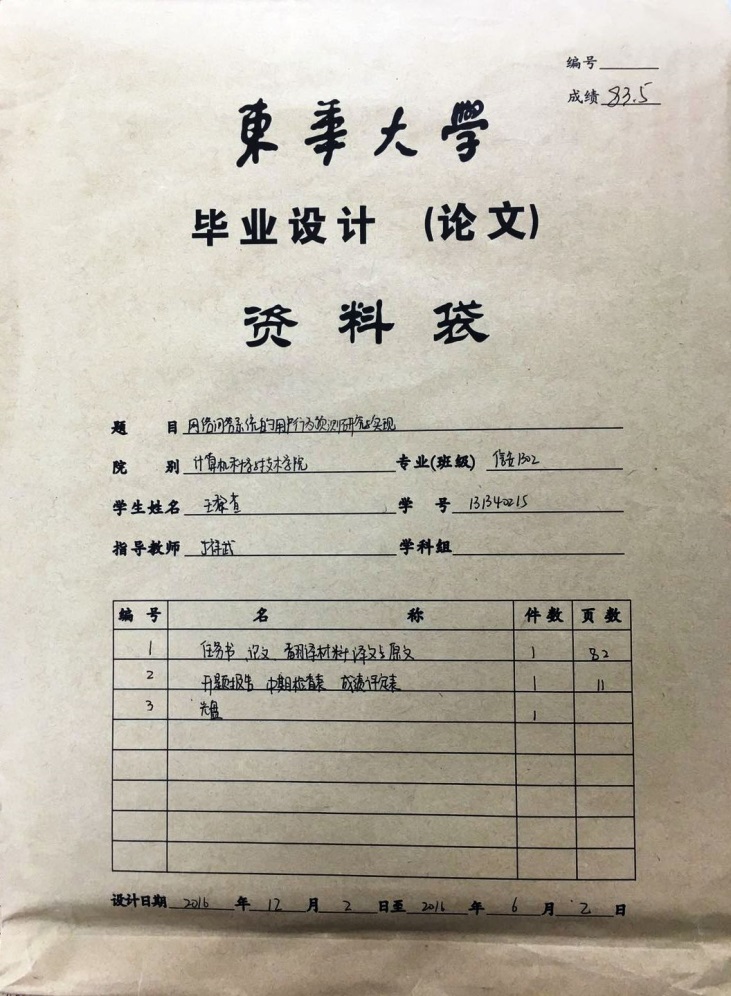 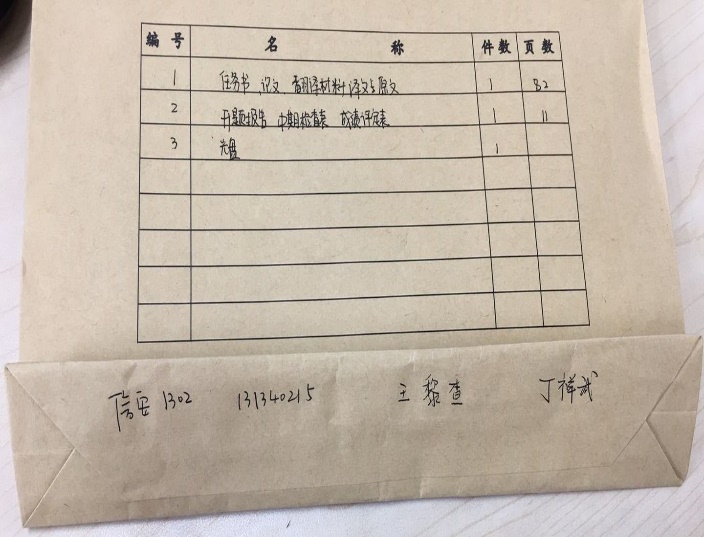  毕业设计（论文）装订顺序：任务书、中文摘要及关键词、英文摘要及关键词、目录、正文、参考文献、致谢、翻译及原文。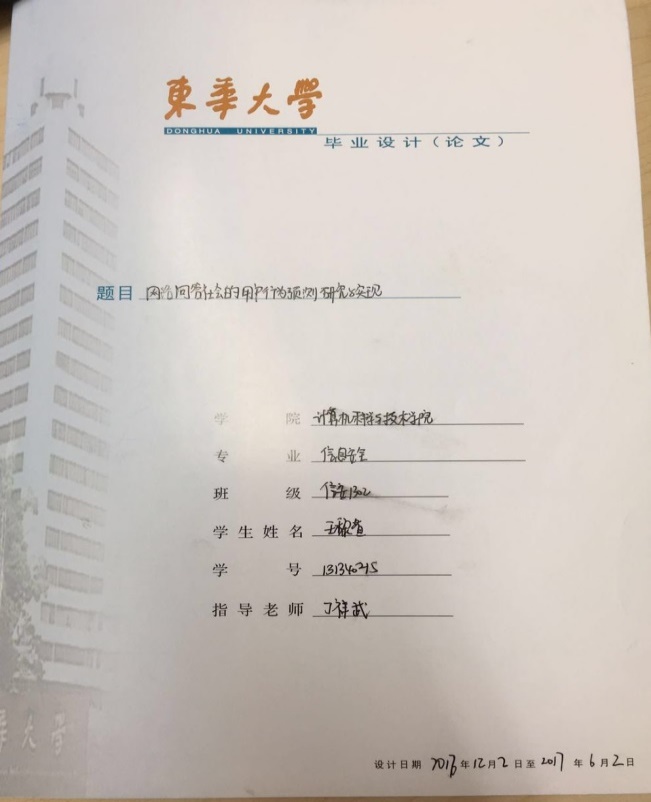 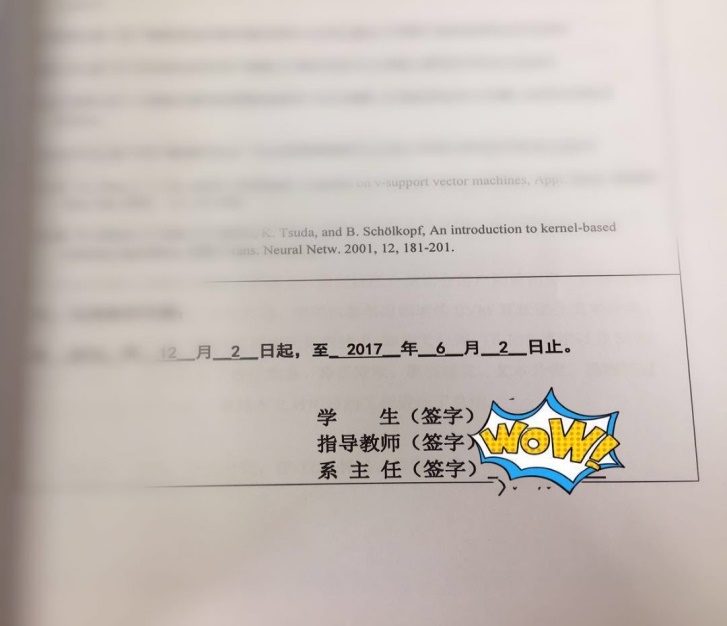 开题报告、中期检查表、成绩评定表装订顺序：开题报告、中期检查表、成绩评定表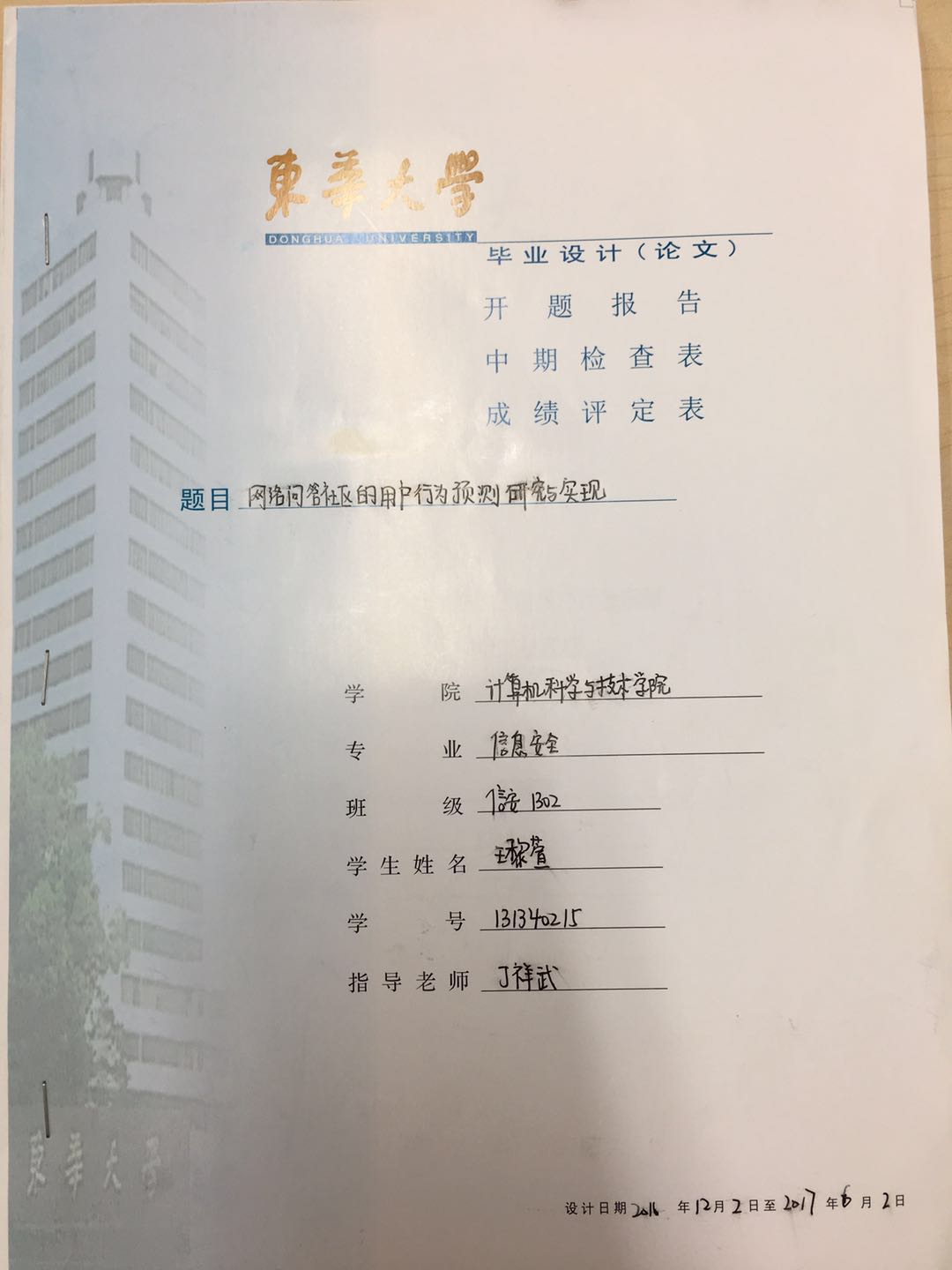 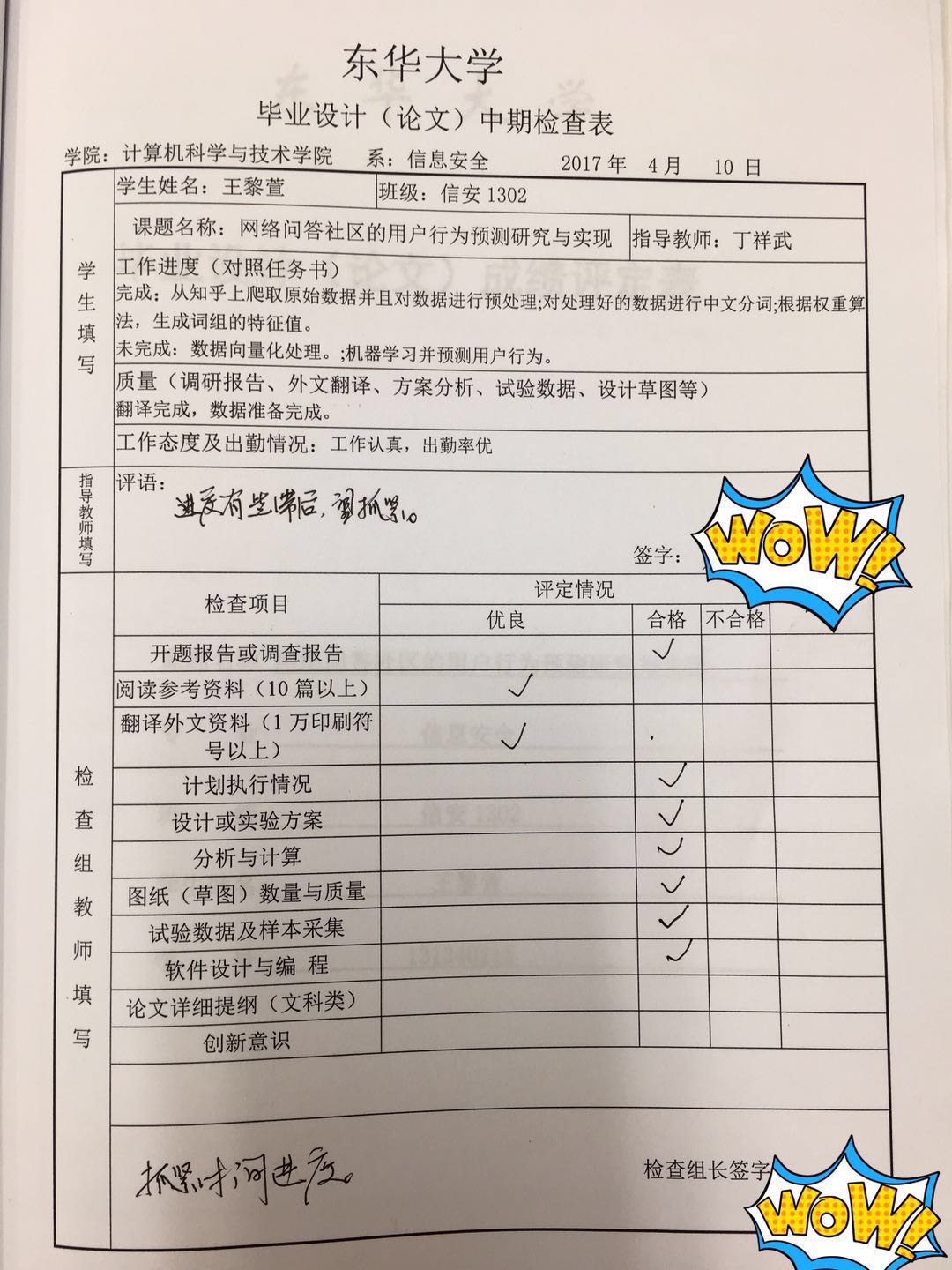 成绩评定表：分别由指导教师、评阅教师、答辩小组组长签字，答辩委员会主任签字由学院统一处理；日期按照从前往后的顺序填写；最后成绩等级（优、良、中、及格、不及格）请根据成绩填好。为方便毕业设计评定表的填写，学院开发了一个简单的软件，用于毕业设计评定表的生成，老师可自愿选用。10.3.4 其他资料袋里只放以上两本材料和光盘，其他记录表、实物验收表等不要放在资料袋中，可在提交论文的时候一起提交。学生论文的参考文献不少于12篇，其中英文参考文献不少于2篇。毕业设计中有英译中材料部分，要求和计算机专业相关的技术文档，英文原文不少于2万字符，资料老师指定，如学生自己寻找的资料，需经指导老师审核批准。11. 教学纪律    学校从2019年5月27日起，实施新的教学事故认定和管理方法，具体细节参考附件。成绩范围对应等级85-100优75-84.9良67-74.9中60-66.9及格<60不及格